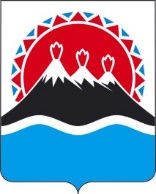 П О С Т А Н О В Л Е Н И ЕПРАВИТЕЛЬСТВАКАМЧАТСКОГО КРАЯУчитывая экспертное заключение Управления Министерства юстиции Российской Федерации по Камчатскому краю от 23.06.2023 № 267ПРАВИТЕЛЬСТВО ПОСТАНОВЛЯЕТ:1. Признать утратившими силу:постановление Правительства Камчатского края от 06.03.2019 № 102-П «Об утверждении Порядка определения объема и предоставления из краевого бюджета субсидий социально ориентированным некоммерческим организациям в Камчатском крае в целях финансового обеспечения затрат на материально-техническое обеспечение уставной деятельности»;постановление Правительства Камчатского края от 03.09.2020 № 352-П «О внесении изменений в приложение к постановлению Правительства Камчатского края от 06.03.2019 № 102-П «Об утверждении порядка предоставления из краевого бюджета субсидий социально ориентированным некоммерческим организациям в Камчатском крае в целях финансового обеспечения затрат на материально-техническое обеспечение уставной деятельности»;постановление Правительства Камчатского края от 22.01.2021 № 21-П «О внесении изменений в постановление Правительства Камчатского края от 06.03.2019 № 102-П «Об утверждении Порядка предоставления из краевого бюджета субсидий социально ориентированным некоммерческим организациям в Камчатском крае в целях финансового обеспечения затрат на материально-техническое обеспечение уставной деятельности»;часть 2 постановления Правительства Камчатского края от 18.10.2021 № 438-П «О внесении изменений в отдельные постановления Правительства Камчатского края»;часть 81 постановления Правительства Камчатского края от 26.12.2022 № 715-П «О внесении изменений в отдельные постановления Правительства Камчатского края»;часть 4 постановления Правительства Камчатского края от 10.05.2023 № 258-П «О внесении изменений в отдельные постановления Правительства Камчатского края»;часть 17 постановления Правительства Камчатского края от 30.08.2023 № 464-П «О внесении изменений в отдельные постановления Правительства Камчатского края».2. Настоящее постановление вступает в силу после дня его официального опубликования.[Дата регистрации] № [Номер документа]г. Петропавловск-КамчатскийО признании утратившими силу отдельных постановлений, положений постановлений Правительства Камчатского краяПредседатель Правительства Камчатского края[горизонтальный штамп подписи 1]Е.А. Чекин